ЭТИЧЕСКИЕ И ПРАВОВЫЕ ПОСЛЕДСТВИЯ ПАНДЕМИИ COVID-19: 
Сборник материалов научной конференции студентов и молодых ученых, посвященной празднованию Международного дня Биоэтики. Волгоград, 2021Ссылка на сборникhttps://www.elibrary.ru/item.asp?id=47238438&selid=47322220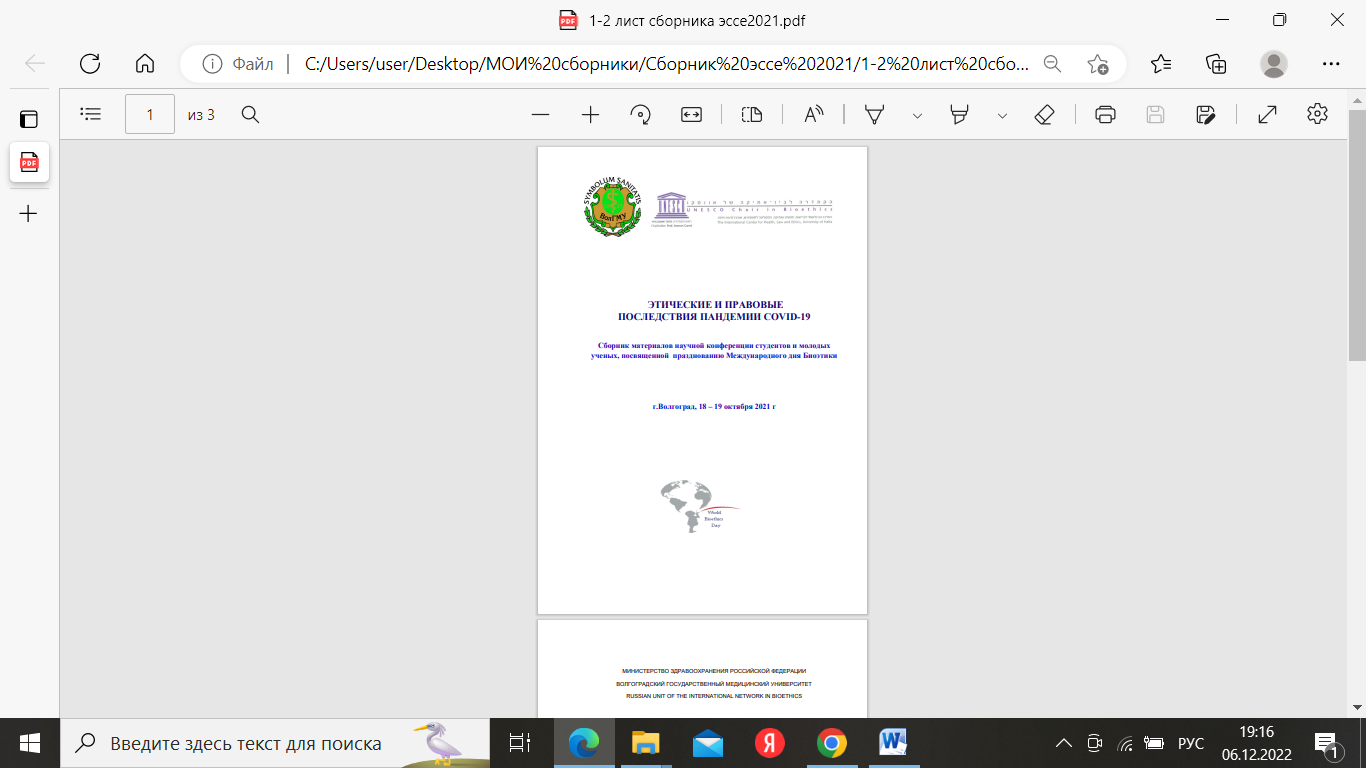 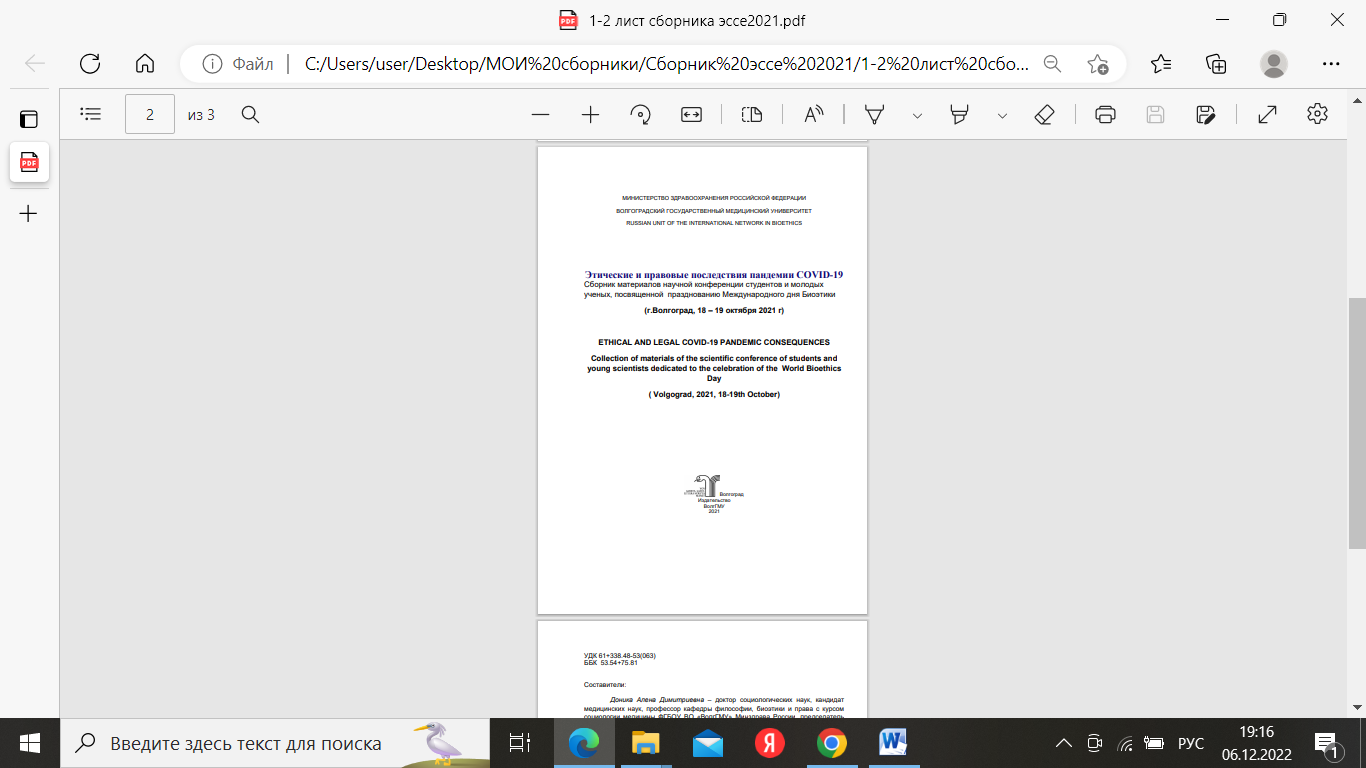 